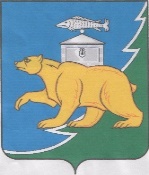 Российская ФедерацияСобрание депутатов Нязепетровского муниципального районаЧелябинской областиРЕШЕНИЕот 31 октября 2022 года № 350г. Нязепетровск В соответствии с Федеральным законом от 02.03.2007 N 25-ФЗ "О муниципальной службе Российской Федерации", в целях реализации Федерального закона от 25.12.2008 N 273-ФЗ "О противодействии коррупции, Уставом муниципального образования «Нязепетровский муниципальный район» Челябинской области, Собрание депутатов Нязепетровского муниципального районаРЕШАЕТ:1. Утвердить прилагаемый Порядок уведомления муниципальными служащими в органах местного самоуправления Нязепетровского муниципального представителя нанимателя (работодателя) о намерении выполнять иную оплачиваемую работу (прилагается).2. Рекомендовать главе администрации Нязепетровского муниципального района признать утратившим силу Постановление от 02.10.2012 года №1011 «О Порядке уведомления муниципальными служащими Нязепетровского муниципального района представителя нанимателя (работодателя) о намерении выполнять иную оплачиваемую работу».3.Настоящее решение подлежит официальному опубликованию на официальном сайте Нязепетровского муниципального района (www.nzpr.ru, регистрация в качестве сетевого издания: Эл № ФС77-81111 от 17.05.2021 г.). 4. Контроль исполнения настоящего решения возложить на постоянную комиссию Собрания депутатов по мандатам, регламенту, законности и местному самоуправлению (Салатов Д.И.).Глава Нязепетровскогомуниципального района                                                                               С.А. КравцовПредседатель Собрания депутатовНязепетровского муниципального района                                            А.Г. БунаковПриложение к решению Собрания депутатовНязепетровского муниципального района от 31 октября 2022 года № 350 Порядокуведомления муниципальными служащими в органах местного самоуправления Нязепетровского муниципального представителя нанимателя (работодателя) о намерении выполнять иную оплачиваемую работу1. Настоящий Порядок уведомления муниципальными служащими в органах местного самоуправления Нязепетровского муниципального представителя нанимателя (работодателя) о намерении выполнять иную оплачиваемую работу (далее - Порядок) разработан в целях реализации законодательства о муниципальной службе и устанавливает процедуру уведомления муниципальными служащими в органах местного самоуправления Нязепетровского муниципального (далее - муниципальные служащие) о намерении выполнять иную оплачиваемую работу, а также форму, содержание и порядок регистрации уведомлений.2. Муниципальный служащий вправе с предварительным письменным уведомлением представителя нанимателя (работодателя) выполнять иную оплачиваемую работу, если это не повлечет за собой конфликт интересов.3. Муниципальные служащие о намерении выполнять иную оплачиваемую работу до начала выполнения данной работы уведомляют:1)  муниципальные служащие, замещающие должности муниципальной службы в Собрании депутатов Нязепетровского муниципального района – председателя Собрания депутатов Нязепетровского муниципального района;2) муниципальные служащие, замещающие должности муниципальной службы в Контрольно-счетной палате Нязепетровского муниципального района - председателя Контрольно-счетной палаты Нязепетровского муниципального района;3) муниципальные служащие, замещающие должности муниципальной службы в администрации Нязепетровского муниципального района, муниципальные служащие, замещающие должности руководителей отраслевых (функциональных) органов администрации Нязепетровского муниципального района, входящих в ее структуру и имеющих статус юридического лица - главу Нязепетровского муниципального района;4) муниципальные служащие, замещающие должности муниципальной службы в отраслевых (функциональных) органах администрации Нязепетровского муниципального района, входящих в ее структуру и имеющих статус юридического лица - руководителей этих органов.Вновь назначенные муниципальные служащие, осуществляющие иную оплачиваемую работу на день назначения на должность муниципальной службы, уведомляют представителя нанимателя (работодателя) о выполнении иной оплачиваемой работы в день назначения на должность муниципальной службы.4. В уведомлении представителя нанимателя (работодателя) о намерении выполнять иную оплачиваемую работу (о выполнении иной оплачиваемой работе) (далее - Уведомление), составленном муниципальным служащим по форме согласно приложению 1 к настоящему Порядку, необходимо указать следующие сведения о деятельности, которую собирается осуществлять (осуществляет) муниципальный служащий:1) документ, в соответствии с которым будет выполняться (выполняется) иная оплачиваемая работа (трудовой договор по совместительству, гражданско-правовой договор (авторский договор, договор возмездного оказания услуг и другое);2) фактический адрес места выполнения работы, период выполнения и характер (педагогическая, научная, творческая или другое) иной оплачиваемой работы, а также наименование и адрес организации (физического лица), с которой (которым) предполагается заключить (заключен) соответствующий договор о выполнении иной оплачиваемой работы;3) дату начала и окончания выполнения иной оплачиваемой работы (дату начала и прекращения обязательств по договору либо срок действия трудового договора), а также предполагаемый (установленный) режим рабочего времени;4) наименование должности (при наличии), основные обязанности (содержание обязательств), тематику и объем выполняемой работы (в том числе наименование предмета преподавания, темы лекций, научно-исследовательской работы или другое);5) условия оплаты труда (стоимость услуг и другое);6) иные сведения, которые муниципальный служащий считает необходимым сообщить.5. К Уведомлению прилагается (при наличии) проект документа, в соответствии с которым будет выполняться (выполняется) иная оплачиваемая работа (трудовой договор по совместительству, гражданско-правовой (авторский договор, договор возмездного оказания услуг и другое).6. Каждый случай предполагаемых изменений (дополнений) вида деятельности, характера, места или условий работы, выполняемой муниципальным служащим, требует отдельного уведомления и рассмотрения.7. Муниципальные служащие направляют Уведомления для регистрации в отдел кадров и муниципальной службы администрации Нязепетровского муниципального района (далее - отдел кадров и муниципальной службы).8. Уведомление муниципальными служащими представителя нанимателя (работодателя) о намерении выполнять иную оплачиваемую работу является служебной информацией ограниченного распространения.9. Регистрация Уведомлений осуществляется уполномоченным сотрудником отдела кадров и муниципальной службы в день их поступления в Журнале регистрации уведомлений муниципальными служащими Нязепетровского муниципального района представителя нанимателя (работодателя) о намерении выполнять иную оплачиваемую работу (далее - Журнал), составленном по форме согласно приложению 2 к настоящему Порядку.10. Копия зарегистрированного в установленном порядке Уведомления выдается муниципальному служащему на руки под роспись в Журнале либо направляется по почте с уведомлением о вручении. На копии Уведомления, подлежащего передаче муниципальному служащему, ставится отметка "Уведомление зарегистрировано" с указанием даты регистрации уведомления, фамилии, имени, отчества и должности лица, зарегистрировавшего данное Уведомление. Зарегистрированное в установленном порядке Уведомление не позднее одного рабочего дня, следующего за днем регистрации, направляется отделом кадров и муниципальной службы представителю нанимателя (работодателю) для рассмотрения и принятия соответствующего решения.11. После рассмотрения по решению представителя нанимателя (работодателя) отделом кадров и муниципальной службы Уведомления либо приобщаются к личным делам муниципальных служащих с соответствующей резолюцией представителя нанимателя (работодателя), либо передаются в соответствующие комиссии по соблюдению требований к служебному поведению муниципальных служащих и урегулированию конфликта интересов (далее - Комиссия) для комиссионного рассмотрения с целью установления возможности возникновения конфликта интересов.Уведомления, представленные муниципальными служащими, замещающими коррупционно опасные должности, рассматриваются соответствующими Комиссиями в обязательном порядке.12. Результаты комиссионного рассмотрения Уведомлений оформляются протоколами соответствующих Комиссий. Выписка из протокола заседания Комиссии в 3-дневный срок со дня заседания направляется муниципальному служащему и приобщается отделом кадров и муниципальной службы к личному делу муниципального служащего. Копия протокола заседания Комиссии в 3-дневный срок со дня заседания направляется представителю нанимателя (работодателю) полностью или в виде выписки из него для принятия решения.13. Срок рассмотрения Уведомлений и принятия решения представителем нанимателя (работодателем) не должен превышать 30 календарных дней со дня регистрации уведомления отделом кадров и муниципальной службы. В случаях комиссионного рассмотрения Уведомлений представитель нанимателя (работодатель) вправе продлить срок рассмотрения, но не более чем на 30 календарных дней, о чем муниципальный служащий должен быть проинформирован отделом кадров и муниципальной службы.14. Результаты рассмотрения Уведомлений в 3-дневный срок со дня принятия решения доводятся до сведения муниципального служащего под роспись в Журнале либо направляются по почте с уведомлением о вручении и приобщаются отделом кадров и муниципальной службы к личным делам соответствующих муниципальных служащих.15. Решение представителя нанимателя (работодателя) может быть обжаловано муниципальным служащим в порядке, установленном действующим законодательством.Приложение 1к Порядку уведомления муниципальнымислужащими органов местного самоуправления Нязепетровского муниципального района представителя нанимателя (работодателя)о намерении выполнять иную оплачиваемую работу              _________________________________________________________                             (представителю нанимателя (работодателю)            _________________________________________________________                                      наименование должности, Ф.И.О.)            от ______________________________________________________             (наименование должности, органа местного самоуправления,            _________________________________________________________                         или структурного подразделения администрации                                          Нязепетровского муниципального района            _________________________________________________________                                                              Ф.И.О.)Уведомлениепредставителя нанимателя (работодателя) о намерении выполнять инуюоплачиваемую работу (о выполнении иной оплачиваемой работы)     В соответствии с частью  2  статьи  11  Федерального  закона  от 02.03.2007 N 25-ФЗ "О муниципальной  службе в  Российской Федерации", уведомляю Вас о том, что я намерен (а)  выполнять  иную  оплачиваемую работу:_____________________________________________________________________(указывается: документ, в соответствии  с  которым  будет выполняться(выполняется) иная __________________________________________________оплачиваемая работа (трудовой договор по совместительству, гражданско-правовой договор (авторский договор,  договор  возмездного  оказания услуг и другое);_____________________________________________________________________                полное наименование организации_____________________________________________________________________ фамилия, имя, отчество (при наличии) индивидуального предпринимателя                    или физического лица),_____________________________________________________________________с  которым  будет  заключен  (заключен)  договор  о  выполнении  иной оплачиваемой работы и его адрес; предполагаемый (установленный) режим рабочего времени; характер выполняемой работы_____________________________________________________________________(педагогическая,   научная,   творческая   или   иная  деятельность); наименование должности, основные_____________________________________________________________________обязанности (содержание обязательств), тематика выполняемой работы(в том числе наименование предмета преподавания, темы лекций, научно-исследовательской работы или другое);_____________________________________________________________________условия оплаты труда (стоимость услуг и другое); иные сведения,которые муниципальный служащий считает необходимым сообщитьПриложение 2к Порядку уведомления муниципальнымислужащими органов местного самоуправления Нязепетровского муниципального района представителя нанимателя (работодателя)о намерении выполнять иную оплачиваемую работу    Выполнение указанной работы не повлечет за собой конфликта интересов. Работа будет выполняться в свободное от основной работы время.При выполнении указанной работы, обязуюсь соблюдать требования, установленные     статьями 12, 13, 14   Федерального   закона   "О муниципальной службе в Российской Федерации".                                                                                            "_______" ____________ 20_____г.__________________________             ______________________________  ____________________                                        __________________________________  (подпись)                                                                 (расшифровка подписи)Уведомление зарегистрировано "___" _________ 20__ г. N ____________________________________________________________________________________________(подпись, инициалы и фамилия лица,  уполномоченного регистрировать уведомление)Об утверждении Порядка уведомления муниципальными служащими в органах местного самоуправления Нязепетровского муниципального района представителя нанимателя (работодателя) о намерении выполнять иную оплачиваемую работу